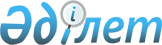 Қазақстан Республикасының Денсаулық сақтау министрлiгi Мемлекеттiк санитарлық-эпидемиологиялық қадағалау комитетiнiң "Ақтөбе обаға қарсы күрес станциясы" мен "Шымкент обаға қарсы күрес станциясы" мемлекеттiк мекемелерiн қайта ұйымдастыру туралыҚазақстан Республикасы Үкіметінің қаулысы 2002 жылғы 28 наурыз N 366
      Обаның табиғи ошақтары аумақтарында осы жұқпаның алдын алу жөнiндегi iс-шаралардың тиiмділігiн арттыру мақсатында Қазақстан Республикасының Үкiметi қаулы етеді:  
      1. Мыналар: 
      1) Қазақстан Республикасының Денсаулық сақтау министрлігі Мемлекеттiк санитарлық-эпидемиологиялық қадағалау комитетiнiң "Ақтөбе обаға қарсы күрес станциясы" мемлекеттiк мекемесi одан Қазақстан Республикасының Денсаулық сақтау министрлiгi Мемлекеттiк санитарлық-эпидемиологиялық қадағалау комитетiнiң "Шалқар обаға қарсы күрес станциясы" мемлекеттiк мекемесiн (бұдан әрi - 1 Мекеме) бөлу жолымен;  
      2) Қазақстан Республикасының Денсаулық сақтау министрлiгi Мемлекеттiк санитарлық-эпидемиологиялық қадағалау комитетiнiң "Шымкент обаға қарсы күрес станциясы" мемлекеттiк мекемесi одан Қазақстан Республикасының Денсаулық сақтау министрлiгi Мемлекеттiк санитарлық-эпидемиологиялық қадағалау комитетiнiң "Жамбыл обаға қарсы күрес станциясы" мемлекеттiк мекемесiн (бұдан әрi - 2 Мекеме) бөлу жолымен қайта ұйымдастырылсын.  
      2. 1 және 2 Мекемелердi қаржыландыру Қазақстан Республикасының Денсаулық сақтау министрлiгiне республикалық бюджетте көзделген қаражат есебiнен және шегiнде жүзеге асырылады деп айқындалсын.  
      3. Қазақстан Республикасы Денсаулық сақтау министрлiгiнiң Мемлекеттiк санитарлық-эпидемиологиялық қадағалау комитетi заңнамада белгiленген тәртiппен:  
      1) 1 және 2 Мекемелердiң жарғыларын бекiтсiн және олардың Әдiлет органдарында мемлекеттiк тiркелуiн қамтамасыз етсiн;  
      2) осы қаулыдан туындайтын өзге де шараларды қабылдасын.  
      4. Қазақстан Республикасы Үкiметінің кейбiр шешiмдерiне мынадай өзгерiстер мен толықтырулар енгiзiлсiн:  
      1) күші жойылды - ҚР Үкіметінің 2004.06.01. N 604  қаулысына .

      2) күші жойылды - ҚР Үкіметінің 2004.10.28. N  1117  қаулысымен. 

      3) күші жойылды - ҚР Үкіметінің 2004.10.29. N  1125  қаулысымен 

      Ескерту. 4-тармаққа өзгеріс енгізілді - ҚР Үкіметінің 2004.06.01 N 604; 2004.10.28. N  1117; 2004.10.29 N 1125  қаулыларымен. 


      5. Осы қаулы қол қойылған күнінен бастап күшіне енеді. 
					© 2012. Қазақстан Республикасы Әділет министрлігінің «Қазақстан Республикасының Заңнама және құқықтық ақпарат институты» ШЖҚ РМК
				
Қазақстан Республикасының  
Премьер-Министрі  